Monday 18th May 2020Maths Decimal and Fraction Equivalents 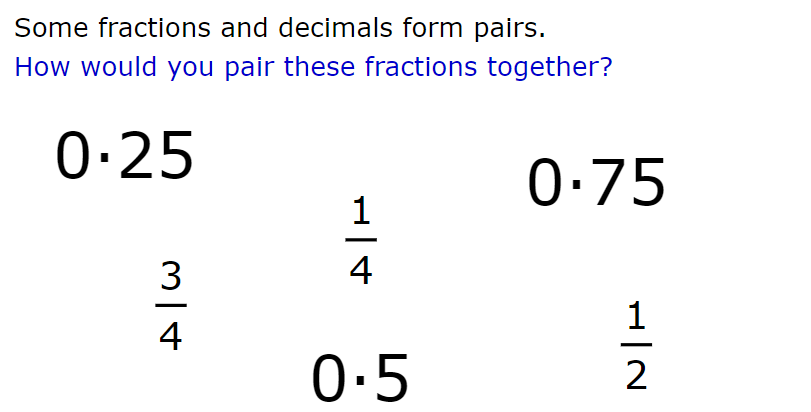 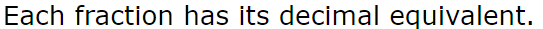 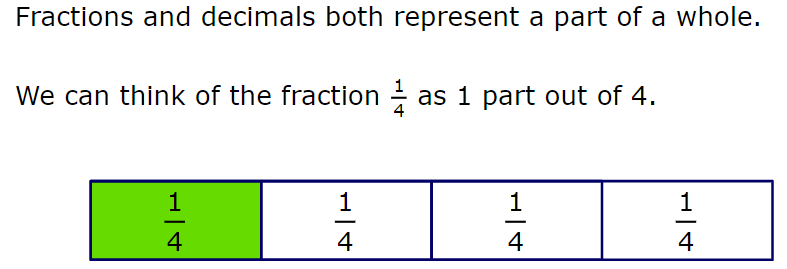 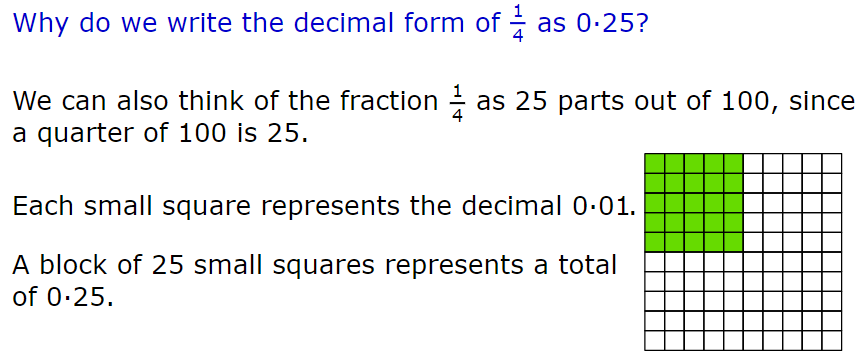 25 out of the 100 squares are shaded therefore written as a fraction is 25/100.If we use a place value grid, we would write 25/100 as:  	25/100 = 0.25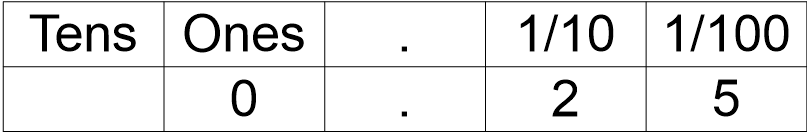 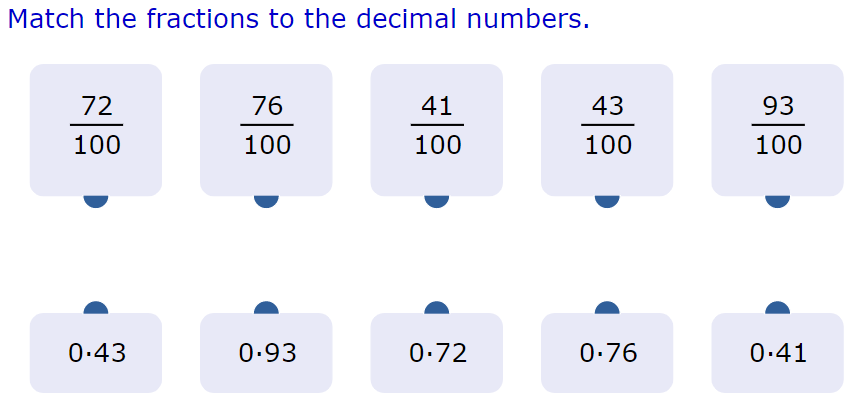 Have a go at changing these fractions to decimals. Use a place value grid to help you.Now go the opposite way from a decimal to fraction. Check the fraction at the end to see if you can simplify it further.Challenge 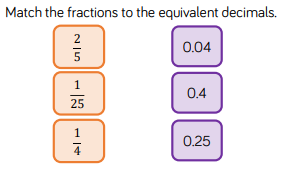 FractionDecimal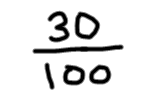 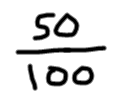 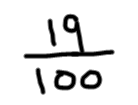 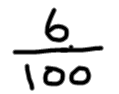 DecimalFractionFraction in simplest form0.560.240.820.03